ΠΡΟΓΡΑΜΜΑ   ΠΕ ΡΟΔΟΠΗΣ                                                                	 ΠΡΟΓΡΑΜΜΑ   ΠΕ ΡΟΔΟΠΗΣ 				     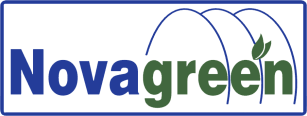                                                                                                                  ΝΟVΑGREEN  Α.Ε. 05-09. 10.2020ΣΗΜΕΙΩΣΗ: Το πρόγραμμα ενδέχεται να τροποποιηθεί ανάλογα με τα αποτελέσματα των δειγματοληψιών ή των καιρικών συνθηκών. *(ΑΣ) Αστικό Σύστημα, (ΠΑ) Περιαστικό Σύστημα, (ΑΓΣ) Αγροτικό Σύστημα, (ΦΣ) Φυσικό Σύστημα.ΣΥΝΕΡΓΕΙΟΑΡΜΟΔΙΟΤΗΤΕΣΔΕΥΤΈΡΑ05.10.2020ΤΡΙΤΗ06.10.2020ΤΕΤΆΡΤΗ07.10.2020ΠΕΜΠΤΗ08.10. 2020ΠΑΡΑΣΚΕΥΉ09.10.2020ΥΠΕΥΘΗΝΟΣΔΗΜΑΚΗ ΚΑΤΕΡΙΝΑ6980599799ΔΕΙΓΜΑΤΟΛΗΨΙΕΣ Α-ΠΑ –ΑΓΡΟΤΙΚΟ ΚΑΙ ΦΣΕΛΕΓΧΟΣ ΣΥΝΕΡΓΕΙΩΝΑΠΟΓΕΥΜΑΤΙΝΗ ΤΟΠΟΘΕΤΗΣΗ ΠΑΓΙΔΩΝ ΣΥΛΛΗΨΗΣ ΑΚΜΑΙΩΝ ΚΟΥΝΟΥΠΙΩΝΑΠΟΜΑΚΡΥΝΣΗ ΠΑΓΙΔΩΝ ΣΥΛΛΗΨΗΣ ΑΚΜΑΙΩΝ ΚΟΥΝΟΥΠΙΩΝΕΛΕΓΧΟΣ ΣΥΝΕΡΓΕΙΩΝΕΛΕΓΧΟΣ ΣΥΝΕΡΓΕΙΩΝ1ο ΣΥΝΕΡΓΕΙΟΕΕΡ 7992ΚΩΣΤΙΔΗΣ6979896772 ΣΕΡΚΑΝ6979813573ΔΕΙΓΜΑΤΟΛΗΨΙΕΣΨΕΚΑΣΜΟΙ Α-ΠΑ –ΑΓΡΟΤΙΚΟ ΚΑΙ ΦΣΦΑΝΑΡΙΑΡΩΓΗΠ.ΜΕΣΗΕΝΤΟΣ ΠΟΛΕΩΣΞΥΛΑΓΑΝΗΠΡΟΣΚΥΝΗΤΕΣΙΜΕΡΟΣΚΟΣΜΙΟΚΑΛΛΙΣΤΗΝΕΑ ΚΑΛΛΗΣΤΗΠΟΡΠΗΙΑΣΜΟΣΚΟΠΤΕΡΟΑΜΑΞΑΔΕΣΠΟΛΥΑΝΘΟΣ2ο ΣΥΝΕΡΓΕΙΟΕΕΡ7994ΣΕΒΑΣΤΟΥΔΗΣ ΚΩΝ/ΝΟΣ6934251732ΣΤΕΡΓΙΟΥ ΓΕΩΡΓΙΟΣ6980521066ΔΕΙΓΜΑΤΟΛΗΨΙΕΣΨΕΚΑΣΜΟΙ Α-ΠΑ –ΑΓΡΟΤΙΚΟ ΚΑΙ ΦΣΚΥΝΟΚΟΜΕΙΟΒΙΟΛΟΓΙΚΟΣ ΠΑΝΕΠΙΣΤΗΜΙΟΥΒΙΟΛΟΓΙΚΟΣ ΚΟΜΣΦΑΓΕΙΑ ΚΟΜΠΑΛΙΟΣ ΒΙΟΛΦΥΛΑΚΕΣ  ΚΟΜ.ΣΧΟΛΗ ΑΣΤΥΝΟΜΙΑΣΣΩΣΤΗΣΛΙΝΟΣΔΥΜΗΑΓΙΑΣΜΑΑΣΩΜΑΤΟΙΣΑΛΠΗΑΜΒΡΟΣΙΑΔΙΑΛΑΜΠΗΜΩΣΑΙΚΟΣΙΔΕΡΑΔΕΣΣΤΥΛΑΡΙΟΓΡΑΤΙΝΗΔΟΚΟΣΕΝΤΟΣ ΠΟΛΕΩΣ3 ΣΥΝΕΡΓΕΙΟΝΙΑ 4758ΚΙΖΛΑΡΑΚΗΣ6972016545ΜΟΥΣΤΑΦΑΔΕΙΓΜΑΤΟΛΗΨΙΕΣΨΕΚΑΣΜΟΙ Α-ΠΑ –ΑΓΡΟΤΙΚΟ ΚΑΙ ΦΣΑΡΣΑΚΕΙΟΛΟΦΑΡΙΣΑΠΠΕΣΒΕΛΚΕΙΟΕΝΤΟΣ ΠΟΛΕΩΣΠΑΡΑΔΗΝΗΠΑΓΟΥΡΙΑΜ.ΚΡΑΝΟΒΟΥΝΙΜ.ΚΡΑΝΟΒΟΥΝΙΦΥΛΑΚΑΣΠΑΜΦΟΡΟΑΜΑΡΑΝΤΑΙΣΑΛΟΣΜ.Μ.ΔΟΥΚΑΤΑΑΓ.ΘΕΩΔΟΡΟΙΣΙΔΕΡΟΧΩΡΙΚΑΛΑΜΟΚΑΣΤΡΟ4 ΣΥΝΕΡΓΕΙΟΝΙΑ 4942ΚΑΡΑΓΚΟΖΙΔΗΣ6977709233ΚΑΡΑΚΟΛΙΑΣ ΣΤΑΥΡΟΣ6993574187ΔΕΙΓΜΑΤΟΛΗΨΙΕΣΨΕΚΑΣΜΟΙ Α-ΠΑ –ΑΓΡΟΤΙΚΟ ΚΑΙ ΦΣΑΡΑΤΟΣΦΥΛΛΙΡΑΑΡΧΟΝΤΙΚΑΑΡΙΣΒΗΒΙΠΕΡΟΔΙΤΗΣΘΡΥΛΟΡΙΟΠΑΣΣΟΣΒΡΑΓΙΑΤΣΙΦΛΙΚΙΠΡΩΤΑΤΟΜ.ΠΙΣΤΟΜΥΣΤΑΚΑΣΗΦΑΙΣΤΟΣΥΦΑΝΤΕΣΚΑΛΧΑΣΚΙΚΙΔΙΟΕΝΤΟΣ ΠΟΛΕΩΣ5 ΣΥΝΕΡΓΕΙΟΝΙΑ4754ΚΙΟΥΤΣΟΥΚΗΣ ΚΑΡΑΚΙΟΥΛΑΧΗΣ6984290064ΔΕΙΓΜΑΤΟΛΗΨΙΕΣΨΕΚΑΣΜΟΙ Α-ΠΑ –ΑΓΡΟΤΙΚΟ ΚΑΙ ΦΣΑΡΡΙΑΝΑΕΒΡΙΝΟΣΛΥΚΕΙΟΙΑΣΙΟΑΜΦΙΑΔΕΙΛΙΝΑΟΜΗΡΙΚΟΑΙΓΗΡΟΣΜΕΛΕΤΗΜΕΣΟΥΝΗΠΑΛΑΔΙΟΒΕΝΝΑΜΙΡΑΝΑΣΑΛΜΩΝΗΣΤΡΥΜΗΕΝΤΟΣ ΠΟΛΕΩΣ 